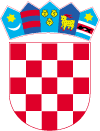          REPUBLIKA HRVATSKA        VARAŽDINSKA ŽUPANIJAJAVNA USTANOVA ZA REGIONALNI  RAZVOJ VARAŽDINSKE ŽUPANIJEKLASA: 973-05/23-06/01URBROJ: 2186-180-01/01-23Varaždin, 13.10.2023.»SVIM ZAINTERESIRANIM GOSPODARSKIM SUBJEKTIMA«POZIV NA DOSTAVU PONUDA U POSTUPKUJEDNOSTAVNE NABAVEza uslugu organizacije putovanja (projekt Suradnja za razvoj)1. PODACI O NARUČITELJUJavna ustanova za regionalni razvoj Varaždinske županijeSjedište: Stanka Vraza 4, 42000 VaraždinOIB: 95623248767e-mail: info@rrvz.hrOdgovorna osoba naručitelja: Mladen Jakopović, ravnatelj2. OSOBA ZADUŽENA ZA KONTAKTime i prezime osobe: Ivana Klinec TkalecTel. 042/ 632 940e-mail: ivana.klinec@rrvz.hrGospodarski subjekti mogu najkasnije dva dana prije isteka roka za dostavu ponuda zahtijevati dodatne informacije i objašnjenja vezana uz poziv. Naručitelj će odgovor dostaviti na isti način kao i osnovni poziv.Naručitelj može, na vlastitu inicijativu, najkasnije jedan dan prije isteka roka za dostavu ponuda, izmijeniti poziv. Naručitelj će izmjenu poziva dostaviti na isti način kao i osnovni poziv.3. SUKOB INTERESA: Sukladno članku 80. Zakona o javnoj nabavi (NN br. 120/2016 i 114/2022 - dalje u tekstu ZJN), a vezano uz odredbe članaka 76. i 77. ZJN i sprječavanje sukoba interesa, Naručitelj je u sukobu interesa sa sljedećim gospodarskim subjektima:	1. OPORTUN d.o.o., Paka, Paka 16, 42220 Novi Marof, OIB: 18917230087	2. OPG Jakopović, Paka 26, 42220 Novi Marof3. CINZEK, Stolarski i tesarski obrt, Zagrebačka 65 G, 42222 Ljubešćica,		OIB: 47519646308	4. CINZEK d.o.o. Zagrebačka 65g, 42222 Ljubešćica, OIB: 11777080139	5. HOTO LIGNUM d.o.o., Zagrebačka 65 G, 42222 Ljubešćica, OIB: 186793948184. VRSTA POSTUPKA NABAVE: Jednostavna nabava u skladu s člankom 15. Zakona o javnoj nabavi („Narodne novine“, broj 120/16 i 114/22) te člankom 14. Pravilnika o provedbi postupaka jednostavne nabave Javne ustanove za regionalni razvoj Varaždinske županije od 30.12.2022. godine.5. CPV oznaka: 63516000-96. NAZIV PREDMETA NABAVE: Usluga organizacije putovanja (projekt Suradnja za razvoj)7. Procijenjena vrijednost nabave: 17.390,48 EUR (bez PDV-a)	Naručitelj je realizirao nabavu u vrijednosti od 11.704,48 eura bez PDV-a	Preostala procijenjena vrijednost za predmet nabave Usluga organizacije putovanja (projekt Suradnja za razvoj) - 5.650,00 eura bez PDV-a8. Evidencijski broj nabave: 15/20239. OPIS PREDMETA NABAVE:9.1. OPIS PROJEKTA Suradnja za razvoj Javna ustanova za regionalni razvoj Varaždinske županije je, temeljem sklopljenog Ugovora o dodjeli bespovratnih sredstava za projekt „Suradnja za razvoj“ (broj Ugovora KK.10.1.3.03.0002 od 27. svibnja 2019. godine), nositelj predmetnog projekta „Suradnja za razvoj“ (Projekt), koji se financira u okviru Operativnog programa Konkurentnost i kohezija 2014. do 2020., iz Prioritetne osi 10: Tehnička pomoć.Ukupna vrijednost Projekta iznosi 23.754.679,20 HRK/3.152.787,74 EUR, od čega 20.191.477,32 HRK/2.679.869,59 EUR (odnosno 85%) je financirano iz Europskog fonda za regionalni razvoj. Preostali iznos od 3.563.201,88 HRK/472.918,15 EUR financira se iz vlastitih sredstava Javne ustanove za regionalni razvoj Varaždinske županije u iznosu od 1.425.280,75 HRK/189.167,25 EUR kao i iz Programa sufinanciranja provedbe EU projekata na regionalnoj i lokalnoj razini za 2019. godinu u iznosu od 2.137.921,13 HRK/283.750,90 EUR.Projekt je usmjeren na pružanje potpore javnopravnim tijelima i javnim ustanovama s područja Varaždinske županije u jačanju kapaciteta za pripremu i/ili provedbu razvojnih projekata te strateško planiranje, kako bi se značajno utjecalo na podizanje apsorpcijske moći za korištenje sredstava iz EU fondova. Ujedno, Projekt je usmjeren i na unaprjeđenje kapaciteta zaposlenika Javne ustanove za regionalni razvoj Varaždinske županije za pružanje predmetne potpore javnopravnim tijelima i javnim ustanovama s područja Varaždinske županije.9.2. Predmet nabave usluga organizacije putovanja (projekt Suradnja za razvoj) uključuje sljedeće:Za potrebe provođenja aktivnosti Projekta u sklopu koje je predviđeno unaprjeđenje kapaciteta zaposlenika Javne ustanove za regionalni razvoj Varaždinske županije (dalje u tekstu: JURA) jest studijsko putovanje zaposlenika u svrhu izravnog upoznavanja s primjerima dobre prakse te uspostavljanje suradnje s dionicima u području upravljanja projektnim i programskim ciklusom kao i u području strateškog planiranja.10. KOLIČINA PREDMETA NABAVEKoličina predmeta nabave specificirana je u troškovniku (Prilog 3.) koji je u prilogu ovoga Poziva na dostavu ponuda.Količina predmeta nabave je točna.11. MJESTO IZVRŠENJA UGOVORA: na adresi Ponuditelja i Naručitelja te lokaciji putovanja – Malaga, Španjolska.12. TRAJANJE UGOVORA, ROK IZVRŠENJA PREDMETA NABAVEGospodarski subjekt obvezan je početi sa izvršenjem ugovora po obostranom potpisu istoga, a planirano trajanje ugovora je mjesec dana.Odabrani ponuditelj je dužan s Naručiteljem sklopiti i potpisati Ugovor o pružanju usluge, u skladu s uvjetima određenima u Pozivu na dostavu ponuda i odabranom ponudom.13. ROK, NAČIN I UVJETI PLAĆANJAUvjeti plaćanja: dvokratno, u roku od 15 dana po izdavanju računa.	1. Dio - 70% ugovorenog iznosa - po rezervaciji avionskih karti i smještaja	2. Dio - 30% ugovorenog iznosa - po uredno izvršenoj usluzi, realizaciji studijskog putovanjaNaručitelj i odabrani ponuditelj dužni su se pridržavati odredbi Zakona o elektroničkom izdavanju računa u javnoj nabavi (NN 94/2018).14. ROK VALJANOSTI PONUDE: najmanje 30 dana od roka za dostavu ponuda.15. DOKUMENTI KOJI SE DOSTAVLJAJU UZ PONUDE:	OSNOVE ZA ISKLJUČENJEOdredbe iz točke 15.1 i točke 15.2. se odnose na ponuditelja / člana zajednice ponuditelja / podugovaratelja / gospodarski subjekt na koji se ponuditelj oslanja.15.1. NEKAŽNJAVANJE1. Ako je gospodarski subjekt koji ima poslovni nastan u RH ili osoba koja je član upravnog, upravljačkog ili nadzornog tijela ili ima ovlasti zastupanja, donošenja odluka ili nadzora toga gospodarskog subjekta i koja je državljanin RH pravomoćnom presudom osuđena za:a) sudjelovanje u zločinačkoj organizaciji, na temelju– članka 328. (zločinačko udruženje) i članka 329. (počinjenje kaznenog djela u sastavu zločinačkog udruženja) Kaznenog zakona– članka 333. (udruživanje za počinjenje kaznenih djela), iz Kaznenog zakona („Narodne novine“, br. 110/97., 27/98., 50/00., 129/00., 51/01., 111/03., 190/03., 105/04., 84/05., 71/06., 110/07., 152/08., 57/11., 77/11. i 143/12.)b) korupciju, na temelju– članka 252. (primanje mita u gospodarskom poslovanju), članka 253. (davanje mita u gospodarskom poslovanju), članka 254. (zlouporaba u postupku javne nabave), članka 291. (zlouporaba položaja i ovlasti), članka 292. (nezakonito pogodovanje), članka 293. (primanje mita), članka 294. (davanje mita), članka 295. (trgovanje utjecajem) i članka 296. (davanje mita za trgovanje utjecajem) Kaznenog zakona– članka 294.a (primanje mita u gospodarskom poslovanju), članka 294.b (davanje mita u gospodarskom poslovanju), članka 337. (zlouporaba položaja i ovlasti), članka 338. (zlouporaba obavljanja dužnosti državne vlasti), članka 343. (protuzakonito posredovanje), članka 347. (primanje mita) i članka 348. (davanje mita) iz Kaznenog zakona („Narodne novine“, br. 110/97., 27/98., 50/00., 129/00., 51/01., 111/03., 190/03., 105/04., 84/05., 71/06., 110/07., 152/08., 57/11., 77/11. i 143/12.)c) prijevaru, na temelju– članka 97. (terorizam), članka 99. (javno poticanje na terorizam), članka 100. (novačenje za terorizam), članka 101. (obuka za terorizam) i članka 102. (terorističko udruženje) Kaznenog zakona– članka 169. (terorizam), članka 169.a (javno poticanje na terorizam) i članka 169.b (novačenje i obuka za terorizam) iz Kaznenog zakona („Narodne novine“, br. 110/97., 27/98., 50/00., 129/00., 51/01., 111/03., 190/03., 105/04., 84/05., 71/06., 110/07., 152/08., 57/11., 77/11. i 143/12.)d) terorizam ili kaznena djela povezana s terorističkim aktivnostima, na temelju– članka 97. (terorizam), članka 99. (javno poticanje na terorizam), članka 100. (novačenje za terorizam), članka 101. (obuka za terorizam) i članka 102. (terorističko udruženje) Kaznenog zakona– članka 169. (terorizam), članka 169.a (javno poticanje na terorizam) i članka 169.b (novačenje i obuka za terorizam) iz Kaznenog zakona („Narodne novine“, br. 110/97., 27/98., 50/00., 129/00., 51/01., 111/03., 190/03., 105/04., 84/05., 71/06., 110/07., 152/08., 57/11., 77/11. i 143/12.)e) pranje novca ili financiranje terorizma, na temelju– članka 98. (financiranje terorizma) i članka 265. (pranje novca) Kaznenog zakona– članka 279. (pranje novca) iz Kaznenog zakona („Narodne novine“, br. 110/97., 27/98., 50/00., 129/00., 51/01., 111/03., 190/03., 105/04., 84/05., 71/06., 110/07., 152/08., 57/11., 77/11. i 143/12.)f) dječji rad ili druge oblike trgovanja ljudima, na temelju– članka 106. (trgovanje ljudima) Kaznenog zakona– članka 175. (trgovanje ljudima i ropstvo) iz Kaznenog zakona („Narodne novine“, br. 110/97., 27/98., 50/00., 129/00., 51/01., 111/03., 190/03., 105/04., 84/05., 71/06., 110/07., 152/08., 57/11., 77/11. i 143/12.),ili2. je gospodarski subjekt koji nema poslovni nastan u Republici Hrvatskoj ili osoba koja je član upravnog, upravljačkog ili nadzornog tijela ili ima ovlasti zastupanja, donošenja odluka ili nadzora toga gospodarskog subjekta i koja nije državljanin Republike Hrvatske pravomoćnom presudom osuđena za kaznena djela iz točke 1. podtočaka od a) do f) ovoga stavka i za odgovarajuća kaznena djela koja, prema nacionalnim propisima države poslovnog nastana gospodarskog subjekta, odnosno države čiji je osoba državljanin, obuhvaćaju razloge za isključenje iz članka 57. stavka 1. točaka od (a) do (f) Direktive 2014/24/EU.Za potrebe utvrđivanja okolnosti iz gore navedenog Naručitelj će prihvatiti izjavu Ponuditelja. Izjavu može dati osoba po zakonu ovlaštena za zastupanje gospodarskog subjekta za gospodarski subjekt i za sve osobe koje su članovi upravnog, upravljačkog ili nadzornog tijela ili imaju ovlasti zastupanja, donošenja odluka ili nadzora gospodarskog subjekta.Izjava ne smije biti starija od 30 dana računajući od dana isteka roka za dostavu ponuda.Odgovarajućom izjavom smatrat će se i popunjena izjava iz Priloga 2. ovog Poziva.15.2. NEPLAĆENE DOSPJELE POREZNE OBVEZE I OBVEZE ZA MIROVINSKO I ZDRAVSTVENO OSIGURANJENaručitelj je obvezan isključiti gospodarski subjekt iz postupka nabave ako utvrdi da gospodarski subjekt nije ispunio obveze plaćanja dospjelih poreznih obveza i obveza za mirovinsko i zdravstveno osiguranje:a) u RH, ako gospodarski subjekt ima poslovni nastan u RH, ilib) u RH ili u državi poslovnog nastana gospodarskog subjekta, ako gospodarski subjekt nema poslovni nastan u RH.Iznimno javni naručitelj neće isključiti gospodarskog subjekta iz postupka nabave ako mu sukladno posebnom propisu plaćanje obveza nije dopušteno ili mu je odobrena odgoda plaćanja.Za potrebe utvrđivanja okolnosti iz gore navedenog gospodarski subjekt u ponudi dostavlja potvrdu Porezne uprave o stanju duga koja ne smije biti starija od 30 dana računajući od dana isteka roka za dostavu ponuda.	KRITERIJI ZA ODABIR GOSPODARSKOG SUBJEKTA15.3. DOKAZIVANJE SPOSOBNOSTI ZA OBAVLJANJE PROFESIONALNE DJELATNOSTIGospodarski subjekt mora dokazati upis u sudski, obrtni, strukovni ili drugi odgovarajući registar u državi njegova poslovnog nastana.U svrhu dokazivanja kriterija iz ove točke, Ponuditelj nije obvezan dostavljati nikakav dokaz u ponudi već će ispunjavanje uvjeta sposobnosti Naručitelj provjeriti uvidom u javno dostupne registre. U slučaju postojanja sumnje ili nejasnoća, Naručitelj zadržava pravo zatražiti dodatne dokumente u tijeku pregleda i ocjene ponude.16. PRAVILA DOSTAVLJANJA DOKUMENATAZahtijevane dokumente moguće je priložiti u neovjerenoj preslici, izvornicima ili ovjerenim preslikama.Neovjerenom preslikom smatra se i neovjereni ispis elektroničke isprave.Naručitelj može od najpovoljnijeg ponuditelja s kojim namjerava sklopiti ugovor o nabavi zatražiti dostavu izvornika ili ovjerenih preslika jednog ili više dokumenata koji su traženi.17. SADRŽAJ, NAČIN IZRADE I NAČIN DOSTAVE PONUDE17.1. SADRŽAJ PONUDE:	Ponudbeni list (Prilog 1.) - izvornik	Troškovnik (Prilog 3.) - izvornik	Traženi dokazi (točka 15.1 i 15.2. Poziva)17.2. NAČIN IZRADE PONUDEPonuda se podnosi na ponudbenom listu.Ponuda se, zajedno sa pripadajućom dokumentacijom, izrađuje na hrvatskom jeziku i latiničnom pismu.Ponuda se predaje u izvorniku. Ponuda se piše neizbrisivom tintom.Ponuda mora biti uvezena jamstvenikom u cjelinu na način koji onemogućava naknadno vađenje ili umetanje listova.17.3. NAČIN DOSTAVE PONUDEPonudu je potrebno dostaviti u zatvorenoj omotnici s nazivom i adresom naručitelja, nazivom i adresom ponuditelja, evidencijskim brojem nabave, nazivom predmeta nabave na koju se ponuda odnosi te naznakom „ne otvaraj“, do roka za dostavu ponuda.Ponuditelj može do isteka roka za dostavu ponuda svoju ponudu izmijeniti, dopuniti ili povući.Izmjena ili dopuna ponude dostavlja se na isti način kao i ponuda uz naznaku na omotnici „izmjena“ ili „dopuna“.Ponuda se ne može mijenjati nakon isteka roka za dostavu.Ponuditelj može do isteka roka za dostavu ponuda pisanom izjavom odustati od svoje ponude.Na omotu ponude mora biti oznaka sljedećeg sadržaja:Ponuditelj ponudu dostavlja na adresu Javne ustanove za regionalni razvoj Varaždinske županije.18. ELEKTRONIČKA DOSTAVA PONUDENije dopušteno dostavljanje ponude elektroničkim putem.19. NAČIN ODREĐIVANJA CIJENE PONUDE	Cijena ponude mora biti izražena u eurima.	Cijena ponude piše se brojkama.U cijenu ponude bez PDV-a moraju biti uračunati svi troškovi i popusti koje iziskuje izvršenje predmeta nabave.Ponuditelj je dužan ponuditi jediničnu cijenu (zaokruženu na dvije decimale) za svaku stavku troškovnika i pomnožiti je s određenom količinom što daje ukupnu vrijednost stavke. Zbrajanje svih stavki daje ukupnu vrijednost ponude.Ponuditelj upisuje cijenu ponude bez PDV-a, PDV i cijenu ponude s PDV-om na način kako je to određeno u Troškovniku i Ponudbenom listu.Ako ponuditelj nije u sustavu poreza na dodanu vrijednost ili je predmet nabave oslobođen PDV-a, na mjesto predviđeno za upis cijene ponude s porezom na dodanu vrijednost, upisuje se isti iznos kao što je upisan na mjestu predviđenom za upis cijene ponude bez poreza na dodanu vrijednost, a mjesto predviđeno za upis iznosa poreza na dodanu vrijednost ostavlja se prazno.Cijena ponude je nepromjenjiva tijekom cijelog trajanja ugovora.20. KRITERIJ ODABIRA PONUDEKriterij odabira ponuda je najniža cijena.S obzirom na to da ne može koristiti pravo na pretporez, Naručitelj će uspoređivati cijene ponuda s PDV-om.21. DATUM, VRIJEME I MJESTO DOSTAVE PONUDA I OTVARANJA PONUDAAdresa na koju se dostavljaju ponude:Javna ustanova za regionalni razvoj Varaždinske županijeStanka Vraza 4, 42000 VaraždinROK ZA DOSTAVU PONUDA JE 19.10.2023. godine do 15:00 sati.Ponude pristigle nakon isteka roka za dostavu ponuda neće se otvarati, obilježavaju se kao zakašnjelo pristigle ponude te se vraćaju ponuditelju.Ne provodi se javno otvaranje ponuda.22. ROK ZA DONOŠENJE OBAVIJESTIRok za donošenje obavijesti o odabiru ili poništenju postupka je 30 dana od dana isteka roka za dostavu ponuda.23. DOSTAVA OBAVIJESTI O ODABIRU ILI PONIŠTENJU POSTUPKAObavijesti o odabiru ili poništenju postupka naručitelj će bez odgode dostaviti ponuditeljima na dokaziv način.24. OSTALE ODREDBE24.1.ODREDBE KOJE SE ODNOSE NA ZAJEDNICU GOSPODARSKIH SUBJEKATAPonuditelji iz Zajednice gospodarskih subjekata mogu podnijeti zajedničku ponudu.Ponuda zajednice gospodarskih subjekata sadrži naziv i sjedište svih ponuditelja iz zajedničke ponude, naziv i sjedište nositelja ponude, imena osoba odgovornih za izvršenje nabave iz zajedničke ponude.Odgovornost ponuditelja iz zajedničke ponude je solidarna, te ponuditelji moraju dati Izjavu o solidarnoj odgovornosti zajedničkih ponuditelja te istu priložiti ponudi.Ukoliko zajednička ponuda bude odabrana gospodarski subjekt koji je nositelj ponude, dužan je nakon izvršnosti obavijesti o odabiru, a prije potpisivanja ugovora o nabavi dostaviti Naručitelju formalnopravni akt – pravni oblik (međusobni ugovor) u mjeri u kojoj je to potrebno za zadovoljavajuće izvršenje ugovora, iz kojeg je vidljivo koji će dio iz ponude izvršavati svaki od gospodarskih subjekata iz zajedničke ponude, podatke o izdavatelju računa za izvršenu uslugu, te broj žiroračuna na koji će se obavljati plaćanje. Navedeni akt mora biti potpisan i ovjeren od svih članova zajednice gospodarskih subjekata.U slučaju zajedničke ponude, u ponudi mora biti navedeno koji će dio ugovora (predmet, količina, vrijednost i postotni dio) izvršavati pojedini član zajednice. Naručitelj neposredno plaća svakom članu zajednice za onaj dio ugovora o javnoj nabavi koji je on izvršio, osim ako zajednica gospodarskih subjekata ne odredi drugačije.U slučaju zajedničke ponude, u dodatku Ponudbenog lista (Prilog 1. ovog poziva) se za svakog člana zajednice gospodarskih subjekata obvezno navode sljedeći podaci: naziv i sjedište člana zajednice, adresa, OIB, broj računa, navod o tome je li član zajednice u sustavu poreza na dodanu vrijednost (PDV-a), adresa za dostavu pošte, adresa e-pošte, kontakt osoba člana zajednice, broj telefona i broj faksa. U slučaju zajedničke ponude, ponuditelj je obvezan navesti člana zajednice gospodarskih subjekata koji je ovlašten za komunikaciju s Naručiteljem.Ponuditelj koji je samostalno podnio ponudu ne smije istodobno sudjelovati u zajedničkoj ponudi.24.2 ODREDBE KOJE SE ODNOSE NA PODUGOVARATELJEUkoliko gospodarski subjekt namjerava dio ugovora o nabavi dati u podugovor jednom ili više podugovaratelja, obvezan je u ponudi:1. navesti koji dio ugovora namjerava dati u podugovor (predmet ili količina, vrijednost ili postotni dio),2. navesti podatke o podugovarateljima (naziv ili tvrtka, sjedište, OIB ili nacionalni identifikacijski broj, broj računa, zakonski zastupnici podugovaratelja).Ako je gospodarski subjekt dio ugovora dao u podugovor, dostavljeni podaci će biti navedeni u ugovoru.Sudjelovanje podugovaratelja ne utječe na odgovornost ugovaratelja za izvršenje ugovora.Ako se dio ugovora daje u podugovor, tada za uslugu koju će obaviti podugovaratelj naručitelj neposredno plaća podugovaratelju. Ugovaratelj može tijekom izvršenja ugovora od javnog naručitelja zahtijevati odobrenje za:promjenu podugovaratelja za onaj dio ugovora koji je prethodno dao u podugovor,preuzimanje izvršenja dijela ugovora koji je prethodno dao u podugovor,uvođenje jednog ili više novih podugovaratelja čiji ukupni udio ne smije prijeći 30% vrijednosti ugovora bez poreza na dodanu vrijednost, neovisno o tome je li prethodno dao dio ugovora u podugovor ili ne.Ukoliko ugovaratelj zatraži od naručitelja promjenu podugovaratelja ili uvođenje jednog ili više novih podugovaratelja, mora naručitelju dostaviti podatke (naziv ili tvrtka, sjedište, OIB ili nacionalni identifikacijski broj, broj računa, zakonski zastupnici podugovaratelja, predmet ili količina, vrijednost ili postotni dio) za novog podugovaratelja.25. PRILOZI	1. Ponudbeni list (Prilog 1)	2. Izjava o nekažnjavanju (Prilog 2)	3. Troškovnik (Prilog 3)NARUČITELJJavna ustanova za regionalni razvojVaraždinske županijePrilog 1. Poziva na dostavu ponudaPONUDBENI LISTU______________, _________________2023. godine(Upisati mjesto i datum)Ponuditelj:	          (čitko upisati ime i prezime osobe ovlaštene za zastupanje ponuditelja)	                 (potpis i pečat)* Ako se radi o zajednici gospodarskih subjekata tada je u točki 2. ponudbenog lista potrebno, navesti člana zajednice gospodarskih subjekata koji je ovlašten za komunikaciju s naručiteljem te za svakog člana zajednice ispuniti Dodatak Ponudbenom listuDodatak Ponudbenom listuPODACI O ČLANOVIMA ZAJEDNICE GOSPODARSKIH SUBJEKATA(priložiti samo u slučaju zajednice gospodarskih subjekata)Ponudi se može priložiti više obrazaca, ovisno o broju članova zajednice gospodarskih subjekata.Naziv i sjedište člana zajednice gospodarskih subjekata_________________________________OIB: _________________________________________________________________________Broj računa (IBAN):______________________________________________________________Ponuditelj je u sustavu PDV-a (zaokružiti): DA / NEAdresa:________________________________________________________________________Ime, prezime i funkcija osobe za kontakt: _____________________________________________Broj telefona: ___________________________________________________________________Broj telefaksa: __________________________________________________________________E-mail: ________________________________________________________________________Podaci o dijelu ugovora o jednostavnoj nabavi koji će izvršavati:___________________________Količinski dio koji će izvršavati (%):_________________________________________________Vrijednosni dio koji će izvršavati (EUR bez PDV-a, s PDV-om):_____________________________    Za člana zajednice gospodarskih subjekata:				M.P.						          ______________________________						(ime, prezime, funkcija i potpis ovlaštene osobe)Prilog 2. Izjava o nekažnjavanjuI Z J A V A   O   N E K A Ž NJ A V A NJ Ukojom ja __________________________ iz _______________________________________     (ime i prezime) 				(adresa stanovanja) broj identifikacijskog dokumenta ____________________________ izdanogod_____________________________________ kao osoba po zakonu ovlaštena za zastupanje gospodarskog subjekta___________________________________________________________________________ (naziv i adresa gospodarskog subjekta, OIB)___________________________________________________________________________pod materijalnom i kaznenom odgovornošću izjavljujem za sebe, za gospodarski subjekt i za sve osobe koje su članovi upravnog, upravljačkog ili nadzornog tijela ili imaju ovlasti zastupanja, donošenja odluka ili nadzora gospodarskog subjekta da meni i svim osobama koje su članovi upravnog, upravljačkog ili nadzornog tijela ili imaju ovlasti zastupanja, donošenja odluka ili nadzora gospodarskog subjekta te gospodarskom subjektu nije izrečena pravomoćna osuđujuća presuda za jedno ili više sljedećih kaznenih dijela:a) sudjelovanje u zločinačkoj organizaciji, na temelju– članka 328. (zločinačko udruženje) i članka 329. (počinjenje kaznenog djela u sastavu zločinačkog udruženja) Kaznenog zakona– članka 333. (udruživanje za počinjenje kaznenih djela), iz Kaznenog zakona („Narodne novine“, br. 110/97., 27/98., 50/00., 129/00., 51/01., 111/03., 190/03., 105/04., 84/05., 71/06., 110/07., 152/08., 57/11., 77/11. i 143/12.)b) korupciju, na temelju– članka 252. (primanje mita u gospodarskom poslovanju), članka 253. (davanje mita u gospodarskom poslovanju), članka 254. (zlouporaba u postupku javne nabave), članka 291. (zlouporaba položaja i ovlasti), članka 292. (nezakonito pogodovanje), članka 293. (primanje mita), članka 294. (davanje mita), članka 295. (trgovanje utjecajem) i članka 296. (davanje mita za trgovanje utjecajem) Kaznenog zakona– članka 294.a (primanje mita u gospodarskom poslovanju), članka 294.b (davanje mita u gospodarskom poslovanju), članka 337. (zlouporaba položaja i ovlasti), članka 338. (zlouporaba obavljanja dužnosti državne vlasti), članka 343. (protuzakonito posredovanje), članka 347. (primanje mita) i članka 348. (davanje mita) iz Kaznenog zakona („Narodne novine“, br. 110/97., 27/98., 50/00., 129/00., 51/01., 111/03., 190/03., 105/04., 84/05., 71/06., 110/07., 152/08., 57/11., 77/11. i 143/12.)c) prijevaru, na temelju– članka 236. (prijevara), članka 247. (prijevara u gospodarskom poslovanju), članka 256. (utaja poreza ili carine) i članka 258. (subvencijska prijevara) Kaznenog zakona– članka 224. (prijevara), članka 293. (prijevara u gospodarskom poslovanju) i članka 286. (utaja poreza i drugih davanja) iz Kaznenog zakona („Narodne novine“, br. 110/97., 27/98., 50/00., 129/00., 51/01., 111/03., 190/03., 105/04., 84/05., 71/06., 110/07., 152/08., 57/11., 77/11. i 143/12.)d) terorizam ili kaznena djela povezana s terorističkim aktivnostima, na temelju– članka 97. (terorizam), članka 99. (javno poticanje na terorizam), članka 100. (novačenje za terorizam), članka 101. (obuka za terorizam) i članka 102. (terorističko udruženje) Kaznenog zakona– članka 169. (terorizam), članka 169.a (javno poticanje na terorizam) i članka 169.b (novačenje i obuka za terorizam) iz Kaznenog zakona („Narodne novine“, br. 110/97., 27/98., 50/00., 129/00., 51/01., 111/03., 190/03., 105/04., 84/05., 71/06., 110/07., 152/08., 57/11., 77/11. i 143/12.)e) pranje novca ili financiranje terorizma, na temelju– članka 98. (financiranje terorizma) i članka 265. (pranje novca) Kaznenog zakona– članka 279. (pranje novca) iz Kaznenog zakona („Narodne novine“, br. 110/97., 27/98., 50/00., 129/00., 51/01., 111/03., 190/03., 105/04., 84/05., 71/06., 110/07., 152/08., 57/11., 77/11. i 143/12.)f) dječji rad ili druge oblike trgovanja ljudima, na temelju– članka 106. (trgovanje ljudima) Kaznenog zakona– članka 175. (trgovanje ljudima i ropstvo) iz Kaznenog zakona („Narodne novine“, br. 110/97., 27/98., 50/00., 129/00., 51/01., 111/03., 190/03., 105/04., 84/05., 71/06., 110/07., 152/08., 57/11., 77/11. i 143/12.),Ilida gospodarski subjekt koji nema poslovni nastan u Republici Hrvatskoj ili osoba koja je član upravnog, upravljačkog ili nadzornog tijela ili ima ovlasti zastupanja, donošenja odluka ili nadzora toga gospodarskog subjekta i koja nije državljanin Republike Hrvatske nije pravomoćnom presudom osuđena za kaznena djela iz naprijed navedenih podtočaka od a) do f) i za odgovarajuća kaznena djela koja, prema nacionalnim propisima države poslovnog nastana gospodarskog subjekta, odnosno države čiji je osoba državljanin, obuhvaćaju razloge za isključenje iz članka 57. stavka 1. točaka od (a) do (f) Direktive 2014/24/EU.U ________________, __________ 2023. godine.M.P._____________________________________(ime, prezime, funkcija i potpis ovlaštene osobe)Prilog 3. TroškovnikU_________________,dana_________2023.g.__________________________________________                                     MP	                                                                                                        (ime/prezime ovlaštene osobe ponuditelja)						_____________________________________																(potpis)**NAPOMENA:Ako ponuditelj nije u sustavu PDV-a ili je predmet nabave oslobođen PDV-a, na mjesto predviđeno za upis cijene ponude s PDV-om upisuje se isti iznos kao što je upisan na mjestu predviđenom za upis cijene ponude bez PDV-a, a mjesta predviđena za upis iznosa PDV-a i stope PDV-a (%) - stupac 5 ostavljaju se prazna.Organizacija putovanja:Studijsko putovanje zaposlenika JURA-e u Malagu u sklopu projekta Suradnja za razvojLokacija: Malaga, Španjolska.Ukupno trajanje putovanja u danima: 5Terminski plan putovanja: od 06.11.2023. do 10.11.2023.Broj osoba: 6Usluga organizacije putovanja (projekt Suradnja za razvoj) uključuje sljedeće troškove:1. PrijevozAvionske karte (ekonomska klasa, iznimno poslovna klasa) na relaciji Zagreb – Malaga za 6 osoba, dolazak na odredište (Malaga) - 06.11.2023. poslijepodne ili navečer, iznimno prijepodneAvionske karte (ekonomska klasa, iznimno poslovna klasa) na relaciji Malaga – Zagreb za 6 osoba, dolazak na odredište (Zagreb) – 10.11.2023. poslijepodne ili navečer, iznimno prijepodneU trošak avionskih karti uključena: avionska karta iz zračne luke u Zagrebu do zračne luke najbliže lokaciji, centru Malage, pristojbe zračnih luka, prtljaga (jedna predana prtljaga min. do 20 kg i jedna ručna prtljaga min. do 8 kg), naknada za izdavanje karte i dr. povezane naknade i pristojbe.2. SmještajBroj noćenja s doručkom po osobi u hotelu: 4Broj osoba: 6Minimalna kategorija hotela sukladno lokalnoj kategorizaciji i pozicija hotela: 3*, iznimno 4*, lokacija hotela na udaljenosti najviše do 3 km od centra MalageKoličina i vrste smještajnih jedinica: dvije dvokrevetne sobe i dvije jednokrevetne sobe (single use)U cijenu smještaja uključeni troškovi boravišne pristojbe te dr. vezani troškovi i pristojbe.3. OstaloU cijenu uključeno putno osiguranje (zdravstveno, nezgoda i otkaz putovanja).U cijenu uključen trošak agencijske naknade, angažmana za organizaciju studijskog putovanja.1.Naziv i sjedište naručitelja:Javna ustanova za regionalni razvoj Varaždinske županijeStanka Vraza 4, 42000 VaraždinOIB: 956232487672.Podaci o ponuditelju/članu zajednice gospodarskih subjekata ovlaštenog za komunikaciju s naručiteljem*Naziv ponuditelja:Sjedište ponuditeljaAdresa ponuditeljaOIB (ili nacionalni identifikacijski broj prema zemlji sjedišta gospodarskog subjekta, ako je primjenjivo)Broj računa (IBAN)Navod o tome je li ponuditelj u sustavu poreza na dodanu vrijednost(da/ne)Navod o tome je li predmet nabave oslobođen poreza na dodanu vrijednost(da/ne)Ako DA – navesti zakonsku osnovu za oslobođenje od PDV-aAdresa e-pošteKontakt osoba ponuditeljaBroj telefona/mobitela3.Predmet nabaveUsluga organizacije putovanja (projekt Suradnja za razvoj)4.Podaci o podugovarateljima i podaci o dijelu ugovora o jednostavnoj nabavi, ako se dio ugovora o jednostavnoj nabavi daje u podugovorNaziv i sjedište podugovarateljaAdresa podugovarateljaOIB (ili nacionalni identifikacijski broj prema zemlji sjedišta gospodarskog subjekta, ako je primjenjivo)Broj računa (IBAN)Navod o tome je li podugovaratelj u sustavu poreza na dodanu vrijednost(da/ne)Navod o tome je li predmet nabave oslobođen poreza na dodanu vrijednost(da/ne)Ako DA – navesti zakonsku osnovu za oslobođenje od PDV-aAdresa e-pošteKontakt osoba podugovarateljaBroj telefona/mobitelaPodatak o dijelu ugovora koji se daje u podugovor (predmet ili količina, vrijednost u EUR ili postotni dio)5.Cijena ponude bez poreza na dodanu vrijednost – brojkama6.Iznos poreza na dodanu vrijednost – brojkama7.Cijena ponude s porezom na dodanu vrijednost – brojkama8.Rok valjanosti ponude9.Broj ponude10.Datum ponudeNaručitelj: Javna ustanova za regionalni razvoj Varaždinske županije, Stanka Vraza 4, 42000 VaraždinNaručitelj: Javna ustanova za regionalni razvoj Varaždinske županije, Stanka Vraza 4, 42000 VaraždinNaručitelj: Javna ustanova za regionalni razvoj Varaždinske županije, Stanka Vraza 4, 42000 VaraždinNaručitelj: Javna ustanova za regionalni razvoj Varaždinske županije, Stanka Vraza 4, 42000 VaraždinNaručitelj: Javna ustanova za regionalni razvoj Varaždinske županije, Stanka Vraza 4, 42000 VaraždinNaručitelj: Javna ustanova za regionalni razvoj Varaždinske županije, Stanka Vraza 4, 42000 VaraždinNaručitelj: Javna ustanova za regionalni razvoj Varaždinske županije, Stanka Vraza 4, 42000 VaraždinNaručitelj: Javna ustanova za regionalni razvoj Varaždinske županije, Stanka Vraza 4, 42000 VaraždinNaručitelj: Javna ustanova za regionalni razvoj Varaždinske županije, Stanka Vraza 4, 42000 VaraždinNaručitelj: Javna ustanova za regionalni razvoj Varaždinske županije, Stanka Vraza 4, 42000 VaraždinPredmet nabave: Usluga organizacije putovanja (projekt Suradnja za razvoj), ev.br. nabave: 15/2023Predmet nabave: Usluga organizacije putovanja (projekt Suradnja za razvoj), ev.br. nabave: 15/2023Predmet nabave: Usluga organizacije putovanja (projekt Suradnja za razvoj), ev.br. nabave: 15/2023Predmet nabave: Usluga organizacije putovanja (projekt Suradnja za razvoj), ev.br. nabave: 15/2023Predmet nabave: Usluga organizacije putovanja (projekt Suradnja za razvoj), ev.br. nabave: 15/2023Predmet nabave: Usluga organizacije putovanja (projekt Suradnja za razvoj), ev.br. nabave: 15/2023Predmet nabave: Usluga organizacije putovanja (projekt Suradnja za razvoj), ev.br. nabave: 15/2023Predmet nabave: Usluga organizacije putovanja (projekt Suradnja za razvoj), ev.br. nabave: 15/2023Predmet nabave: Usluga organizacije putovanja (projekt Suradnja za razvoj), ev.br. nabave: 15/2023Predmet nabave: Usluga organizacije putovanja (projekt Suradnja za razvoj), ev.br. nabave: 15/2023Ponuditelj: ___________________________________________________________________________________Ponuditelj: ___________________________________________________________________________________Ponuditelj: ___________________________________________________________________________________Ponuditelj: ___________________________________________________________________________________Ponuditelj: ___________________________________________________________________________________Ponuditelj: ___________________________________________________________________________________Ponuditelj: ___________________________________________________________________________________Ponuditelj: ___________________________________________________________________________________Ponuditelj: ___________________________________________________________________________________Ponuditelj: ___________________________________________________________________________________red. br.Predmet nabavejedinica mjerekoličinastopa PDV-a (%)**Jedinična cijena cijena bez PDV-aUkupna cijena bez PDV-a(4 x 6)Ukupna cijena bez PDV-a(4 x 6)123456771.Usluga organizacije putovanja (projekt Suradnja za razvoj):Studijsko putovanje zaposlenika JURA-e u Malagu u sklopu projekta Suradnja za razvojusluga1Cijena ponude bez PDV-a:Cijena ponude bez PDV-a:Cijena ponude bez PDV-a:Cijena ponude bez PDV-a:Cijena ponude bez PDV-a:Cijena ponude bez PDV-a:Cijena ponude bez PDV-a:Iznos PDV-a**:Iznos PDV-a**:Iznos PDV-a**:Iznos PDV-a**:Iznos PDV-a**:Iznos PDV-a**:Iznos PDV-a**:Cijena ponude s PDV-om**Cijena ponude s PDV-om**Cijena ponude s PDV-om**Cijena ponude s PDV-om**Cijena ponude s PDV-om**Cijena ponude s PDV-om**Cijena ponude s PDV-om**